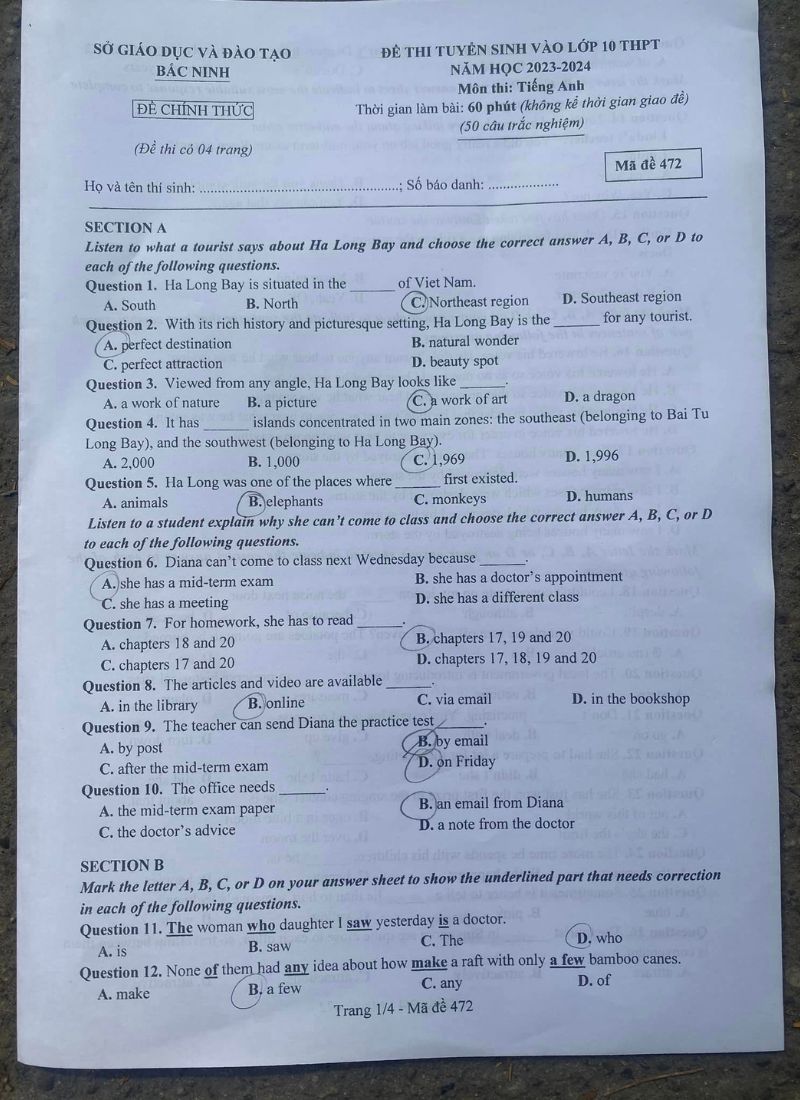 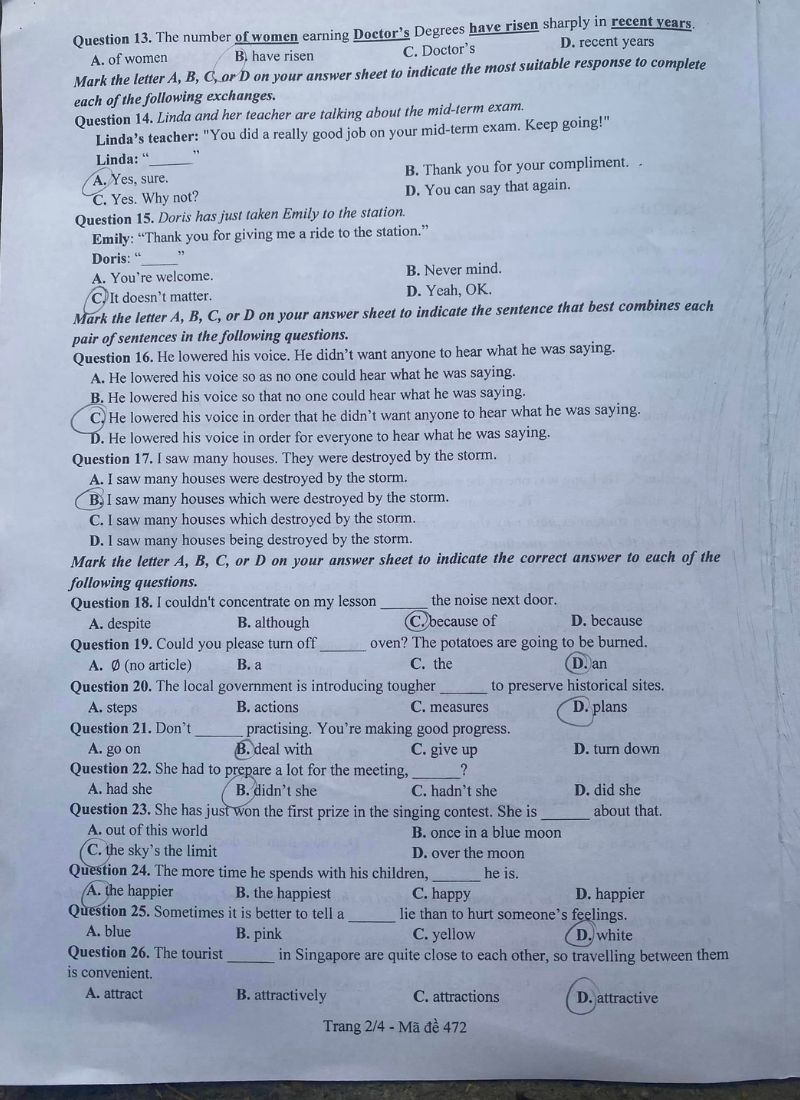 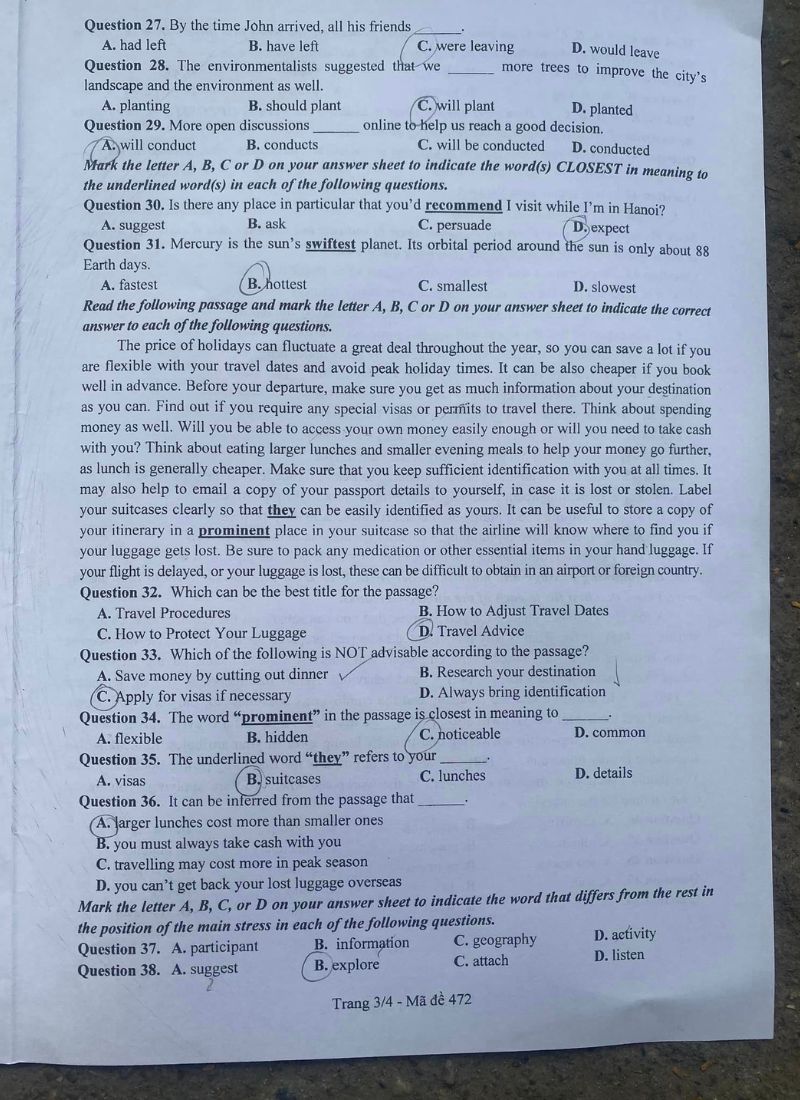 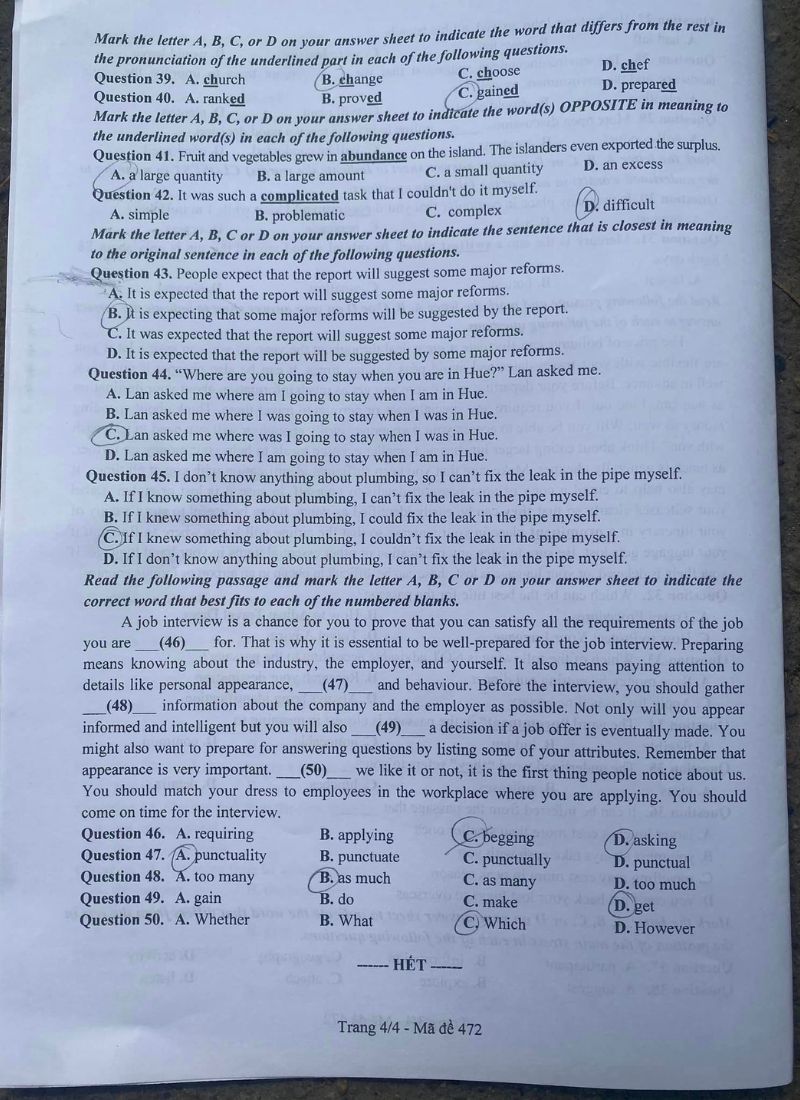 Đáp án đề thi tuyển sinh vào lớp 10 môn Anh tỉnh Bắc Ninh 2023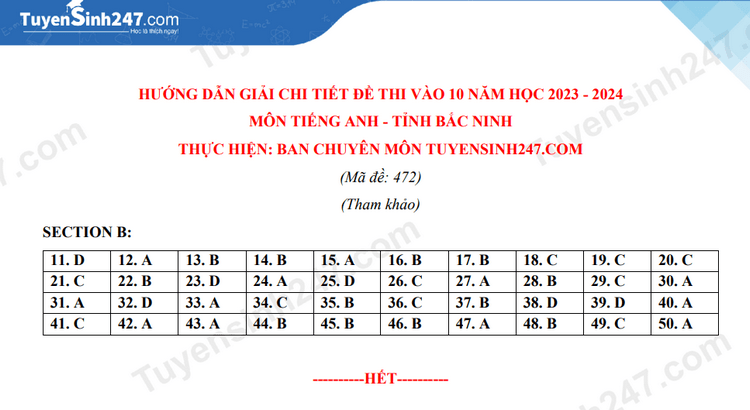 